Форма для фиксирования результатов самооценки профессиональнойпрактической деятельности за межаттестационный периодФИО аттестующегося социального педагога: ___________________________________________________ОУ, территория: ____________________________________________________________________________Уровни сформированности компонентов профессиональной деятельности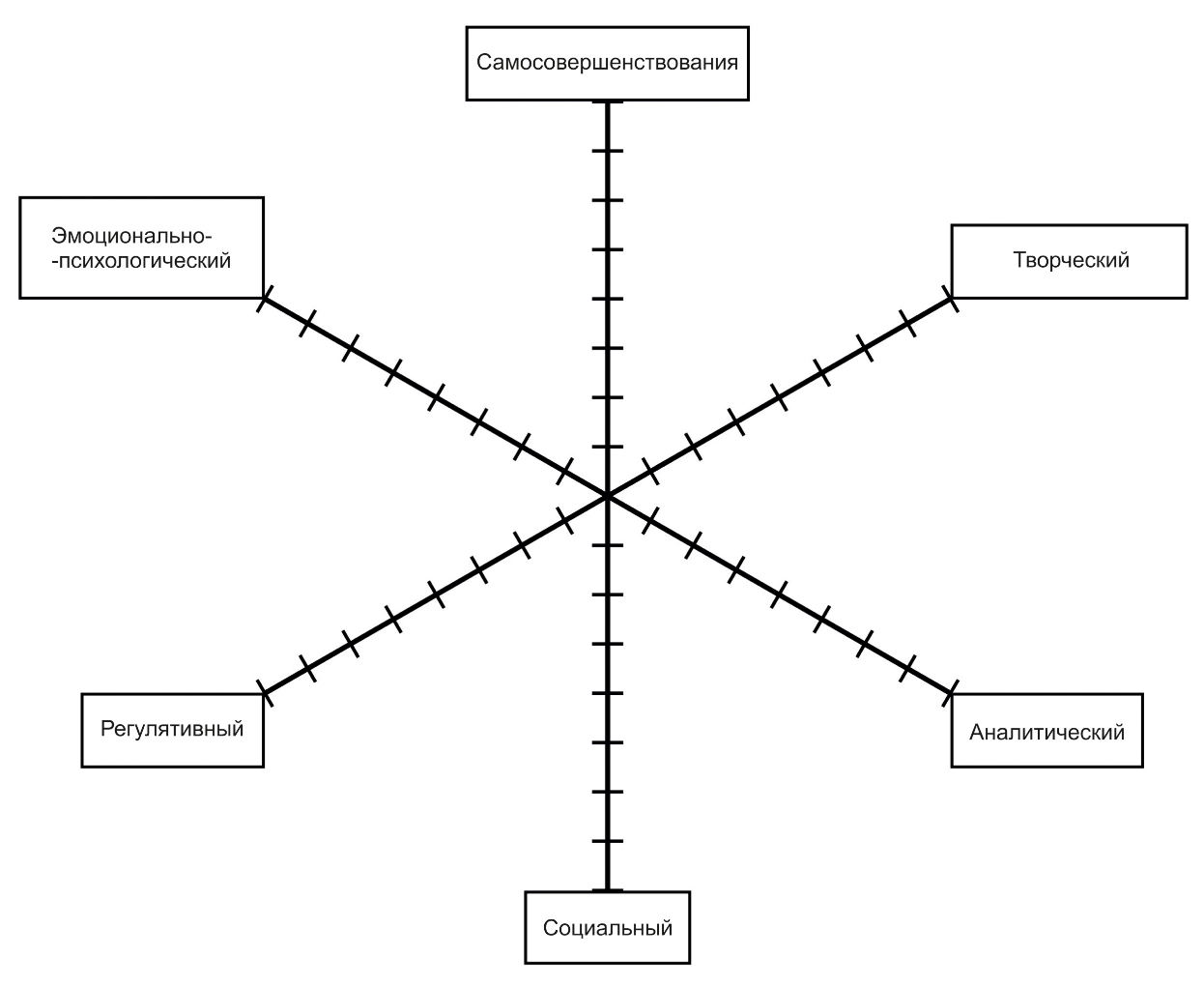 Количество баллов: _________________________Саморекомендации на следующий межаттестационный период:_____________________________________________________________________________________________________________________________________________________________________________________________________________________________________________________________________________________________________________________________________________________________________________________________________________________________________________________________________________________________________________________________________________________________________________________________________________________________________________________________________________________________________________________________________20___ года_________________________________________________________________________________________________Полученные результаты ранжируются в рамках рейтинговой системы:30 - 39 баллов - уровень квалификации соответствует требованиям, предъявляемым к первой квалификационной категории; 40 - 50 баллов - уровень квалификации соответствует требованиям, предъявляемым к высшей квалификационной категории.Компоненты деятельностиПоказателиБаллыСуммаЭмоционально-психологический1. Создает благоприятный психологический климат в общении с обучающимися, атмосферу взаимопонимания, толерантности, взаимопомощиЭмоционально-психологический2. Использует знания об интересах и потребностях обучающихся в педагогической деятельности Эмоционально-психологический3. Формирует социальную мотивацию обучающихся Эмоционально-психологический4. Владеет культурой письменной и устной речи, обладает педагогическим тактом Регулятивный5. Формулирует цели и задачи профессиональной деятельности, направленные на формирование предметных и метапредметных результатов, личностное развитие обучающихсяРегулятивный6. Осуществляет комплекс мероприятий по воспитанию, образованию, развитию и социальной защите личности в учреждениях, организациях и по месту жительства обучающихся (1 б.), выявляет интересы и потребности, трудности и проблемы, конфликтные ситуации, отклонения в поведении обучающихся и своевременно оказывает им социальную помощь и поддержку (2 б.)Регулятивный7. Рабочая программа (программы) по предмету деятельности соответствует нормативным требованиямРегулятивный8. Эффективно внедряет в воспитательный процесс современные образовательные технологии (проектные, развивающие, здоровьесберегающие и др.)Социальный9. Развивает коммуникативные способности у обучающихся, формирует коллектив Социальный10. Применяет дифференцированный и индивидуальный подходы к обучению и воспитанию, сопровождение обучающихся с особыми образовательными потребностямиСоциальный11. Организует различные виды социально значимой деятельности обучающихся и взрослыхСоциальный12. Имеет свидетельства общественного признания профессиональных успехов (грамоты, благодарности, публикации в СМИ и др.)Аналитический13. По итогам мониторингов, проводимых организацией, имеет стабильные результаты освоения всеми обучающимися образовательных программ (1 б.), достижение обучающимися положительной динамики результатов освоения образовательных программ (2 б.)Аналитический14. По итогам мониторинга системы образования, проводимого в порядке, установленном постановлением правительства РФ (от 05.08.2013г., № 662) имеет стабильные положительные результаты освоения обучающимися образовательных программ (1 б.), достижение обучающимися положительной динамики результатов освоения образовательных программ (2 б.)Аналитический15. Осуществляет анализ результатов образовательных достижений обучающихся с учетом психолого-физиологических особенностей, личностного развития Аналитический16. Определяет задачи, формы, методы социально-педагогической работы с обучающимися. Разрабатывает дидактические и методические материалы в соответствии с требованиями Основной образовательной программы образовательной организацииТворческий17. Вносит личный вклад в повышение качества образования, совершенствование методов обучения и воспитания (1 б.), продуктивно использует новые образовательные технологии (2 б.)Творческий18. Вовлекает обучающихся во внеурочную, внеклассную деятельность Творческий19. Привлекает обучающихся к участию в, конкурсах (в образовательной организации - 1б., на муниципальном уровне – 2б.)Творческий20.Участвует в профессиональных конкурсах (в образовательной организации - 1б., на муниципальном уровне – 2б.)Самосовершенствования21.Активно участвует в работе методобъединений педагогических работников (1 б.), в разработке программно-методического сопровождения образовательной деятельности (2 б.)Самосовершенствования22.Транслирует в педагогических коллективах опыт практических результатов своей профессиональной деятельности (1 б.), в том числе экспериментальной и инновационной (2 б.) Самосовершенствования23. Повышает уровень профессиональной квалификации Самосовершенствования24. Является экспертом по профилю профессиональной деятельности (на уровне образовательной организации - 1б., на муниципальном уровне – 2б.)Шкала оценки:0 баллов – отсутствует показатель результата или наблюдается отрицательная динамика;1 балл – присутствует стабильный положительный результат; 2 балла – наблюдается стабильная положительная динамика.Дополнительные баллы (макс. - 2 балла) за участие педагога (в т.ч. в экспертной деятельности) и обучающихся в конкурсах, фестивалях, олимпиадах на областном, федеральном уровнях, наличие отраслевых наград, ученой степени и др.Шкала оценки:0 баллов – отсутствует показатель результата или наблюдается отрицательная динамика;1 балл – присутствует стабильный положительный результат; 2 балла – наблюдается стабильная положительная динамика.Дополнительные баллы (макс. - 2 балла) за участие педагога (в т.ч. в экспертной деятельности) и обучающихся в конкурсах, фестивалях, олимпиадах на областном, федеральном уровнях, наличие отраслевых наград, ученой степени и др.